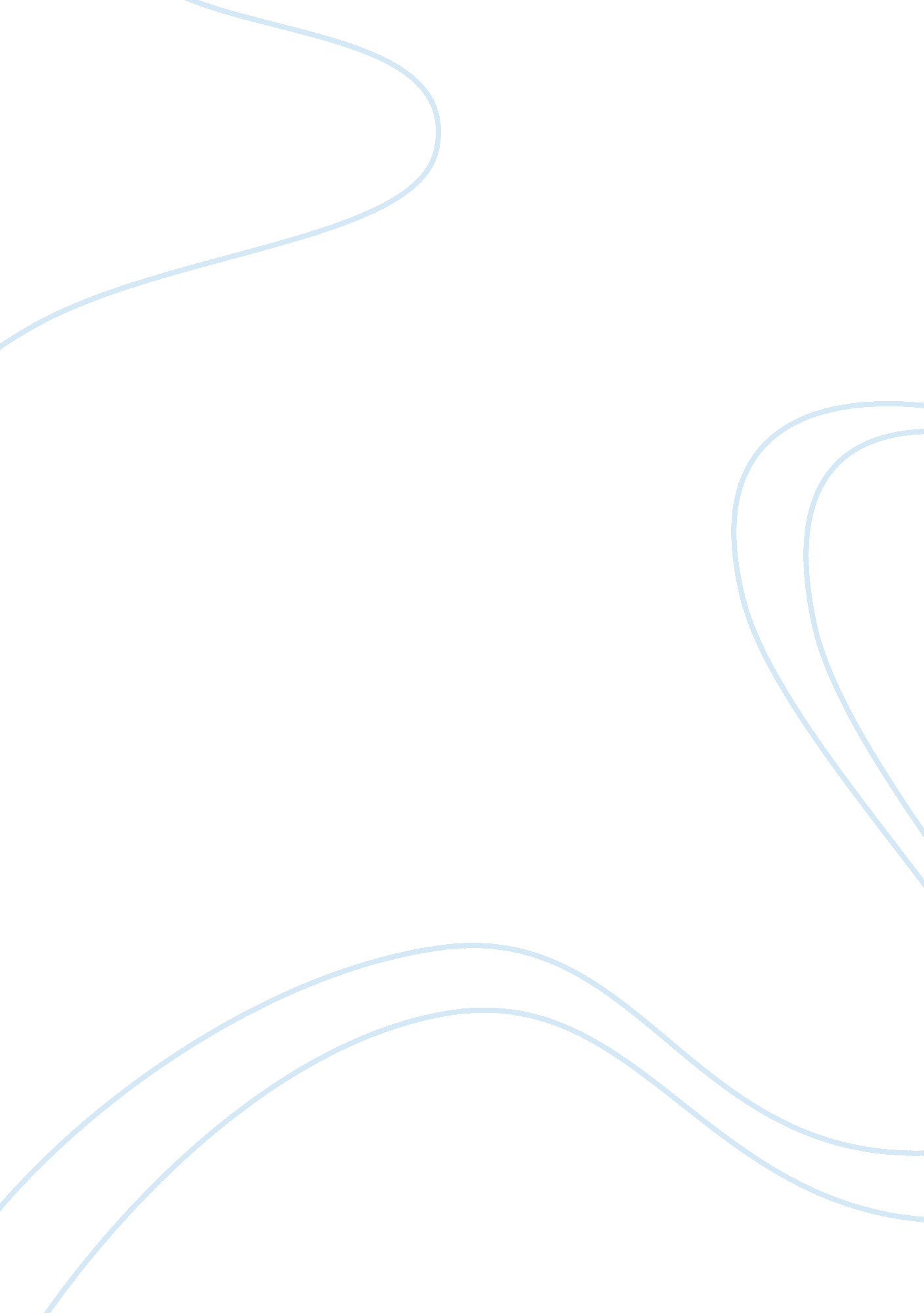 Fredric jameson – postmodernism assignmentArt & Culture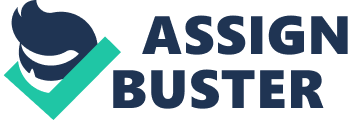 It gives examples of different artists like; Andy Warhol, John Cage, Phil Glass and Terry Tillie who started off in an expressionist format than went off to add some “ punk and new wave rock into the rapidly evolving French nouveau roman fashions. ” (Frederic Jameson Postmodernism or, The Cultural Logic of Late Capitalism, l) With the visible and detailed architecture that emerged from postmodernism to ether implacable “ so called international style” (Frederic Jameson Postmodernism or, The Cultural Logic of Late Capitalism, l) of Frank Lloyd Wright works. From the simplicity, fabrics, contexts and surroundings he had analyzers, analyze how profound his work was with a term “ Master” (Frederic Jameson Postmodernism or, The Cultural Logic of Late Capitalism, l) with identifying its characteristics. The ending just brings forth the beginning of the chapter and talks about the relationship the public have with their historical knowledge. How one can cater to the arts in a very profound way with “ emotion ground tones. (Frederic Jameson Postmodernism or, The Cultural Logic of Late Capitalism, l) While others Just reflect on the artwork in a political stances and vase it off a “ multinational capital,” (Frederic Jameson, Postmodernism or, The Cultural Logic of Late Capitalism, l) which creates more space for new works to make money in a sense. Work Citied 1. Frederic Jameson Postmodernism or, The Cultural Logic of Late Capitalism, I Frederic Jameson – Postmodernism By Anises-Peters 